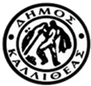 ΕΛΛΗΝΙΚΗ    ΔΗΜΟΚΡΑΤΙΑ                                                                 Καλλιθέα 13/3/2017 ΝΟΜΟΣ    ΑΤΤΙΚΗΣ				                                  Α.Π.   15757 ΔΗΜΟΣ    ΚΑΛΛΙΘΕΑΣ                                                                 Δ/νση: Πολιτισμού – Παιδείας & Νέας Γενιάς           Τμήμα :Δημοτικής Βιβλιοθήκης	                                                                                                                    ΠΡΟΣ:                                                                                    Ταχ.Δ/νση: Ανδρομάχης 86Α  ,17672                      κ. Πρόεδρο Δημοτικού Συμβουλίου Τηλέφωνο: 210 95.93518 FAX : 2109561322 e-mail : vivliothiki@kallithea.gr                                                  Αρμόδιος: Παντελής ΝικολαΐδηςΘέμα: Έγκριση διενέργειας, δαπάνης και έγκριση διάθεσης πίστωσης για  εκτύπωση ενημερωτικού έντυπου-φυλλαδίου Δημοτικής Βιβλιοθήκης.Κύριε Πρόεδρε,Παρακαλούμε, όπως μεταξύ των θεμάτων της ημερησίας διάταξης κατά την προσεχή συνεδρίαση του Δημοτικού Συμβουλίου συμπεριλάβετε και εγκρίνετε α) τη  διενέργεια παροχής υπηρεσιών, σύμφωνα  με τις διατάξεις του άρθρου 65 του Ν.   3852/2010 και β) τη διάθεση πιστώσεων, σύμφωνα προς τις διατάξεις του άρθρου 72 παρ. 1 (δ) του Ν. 3852/2010, του Π.Δ 80/05-08-2016 ( ΦΕΚ 145/τ.A’/05-08-2016) κατόπιν Πρότασης  Ανάληψης Υποχρέωσης Δαπάνης, καθώς σύμφωνα με τα άρθρα 75 και 158 του Ν. 3463/2006 και τη δαπάνη η οποία  πρόκειται να προκύψει από την εκτύπωση ενημερωτικού έντυπου-φυλλαδίου  της Δημοτικής Βιβλιοθήκης με χαρακτηριστικά 4/σέλιδοΑ5, 4χρωμή εκτύπωση σε 10.000 αντίτυπα. Τα έντυπα- φυλλάδια είναι απαραίτητα για την ενημέρωση και την σωστή προώθηση της Βιβλιοθήκης μας. Οι εν λόγω δαπάνη έχει ως εξής:1)Εκτύπωση εντύπων-φυλλαδίων σε 10.000 αντίτυπα  και το ποσό θα ανέρχεται στο ποσό ύψους εννιακοσίων πενήντα ευρώ (864,40,00€),με Φ.Π.Α χιλίων εκατό τριάντα εφτά και σαράντα ευρώ (1.137,40€). Η ανωτέρω δαπάνη πραγματοποιείται  σύμφωνα με τις διατάξεις του άρθρου 75 και 158 του Ν. 3463/2006, δεν θα υπερβεί το ποσό ύψους χιλίων εκατό τριάντα εφτά και σαράντα ευρώ (1.137,40€) συμπεριλαμβανομένου του Φ.Π.Α και θα βαρύνει την υπό ΚΑ 15.6615.001 εγγεγραμμένη πίστωση του Προϋπολογισμού του Δήμου  οικονομικού έτους 2017.   Για το ως άνω ποσό έχει συνταχθεί Πρόταση Ανάληψης Υποχρέωσης Δαπάνης από  το Τμήμα Προϋπολογισμού και Εκκαθάρισης Δαπανών του Δήμου, με  αριθμό: 506/16-2-2017                                                                                                              Ο ΑντιδήμαρχοςΚοινοποίηση                                                             -  Τμήμα Προμηθειών και Αποθηκών                                                                 -  Δ/ντρια  Πολιτισμού                                                                 Εμμανουήλ Κωστάκης -  Τμήμα Ερασιτεχνικής Δημιουργίας                  -  Τμήμα Δημοτικής Βιβλιοθήκης